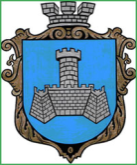 Українам. Хмільник  Вінницької областіР О З П О Р Я Д Ж Е Н Н Я МІСЬКОГО  ГОЛОВИ                                                                            від  26 квітня  2021 р.                                                   №196–рПро проведення   черговогозасідання виконкому міської ради    Відповідно до п.п.2.2.3 пункту 2.2 розділу 2 Положення про виконавчий комітет Хмільницької міської ради 7 скликання, затвердженого  рішенням 46 сесії міської ради 7 скликання від 22.12.2017р. №1270,розглянувши службові записки  начальника фінансового управління Хмільницької міської ради Тищенко Т.П. від 22.04.2021 року,начальника управління агроекономічного розвитку та євроінтеграції Хмільницької міської ради Підвальнюка Ю.Г. від 21.04.2021 року,,начальника управління праці та соціального захисту Хмільницької міської ради Тимошенко І.Я. від 22.04.2021 року, начальника Управління житлово-комунального господарства та комунальної власності Хмільницької міської ради Литвиненко І.С. від 22.04.2021 року,начальника загального відділу міської ради Прокопович О.Д. від 26.04.2021 року, керуючись ст.42, ст.59 Закону України „Про місцеве самоврядування в Україні”:Провести  чергове засідання виконкому  міської  ради  27.04.2021 року о 10.00 год., на яке винести наступні питання:2.Загальному відділу міської ради  ( О.Д.Прокопович) довести це  розпорядження до членів виконкому міської ради та всіх зацікавлених суб’єктів.3.Контроль за виконанням цього розпорядження залишаю за собою.                Міський голова                М.В.ЮрчишинС.П.МаташО.Д.ПрокоповичН.А.Буликова1Про організацію оздоровлення та відпочинку дітей у 2021 році     Про організацію оздоровлення та відпочинку дітей у 2021 році     Про організацію оздоровлення та відпочинку дітей у 2021 році     Про організацію оздоровлення та відпочинку дітей у 2021 році     Про організацію оздоровлення та відпочинку дітей у 2021 році     Про організацію оздоровлення та відпочинку дітей у 2021 році     Доповідає: Тимошенко Ірина Ярославівна Доповідає: Тимошенко Ірина Ярославівна Доповідає: Тимошенко Ірина Ярославівна Начальник управління праці та соціального захисту населення Хмільницької міської ради Начальник управління праці та соціального захисту населення Хмільницької міської ради Начальник управління праці та соціального захисту населення Хмільницької міської ради 2Про фінансування з місцевого бюджету коштів для надання одноразової матеріальної допомоги ветеранам, які брали участь в бойових діях в роки Другої світової війни, з нагоди річниці Перемоги Про фінансування з місцевого бюджету коштів для надання одноразової матеріальної допомоги ветеранам, які брали участь в бойових діях в роки Другої світової війни, з нагоди річниці Перемоги Про фінансування з місцевого бюджету коштів для надання одноразової матеріальної допомоги ветеранам, які брали участь в бойових діях в роки Другої світової війни, з нагоди річниці Перемоги Про фінансування з місцевого бюджету коштів для надання одноразової матеріальної допомоги ветеранам, які брали участь в бойових діях в роки Другої світової війни, з нагоди річниці Перемоги Про фінансування з місцевого бюджету коштів для надання одноразової матеріальної допомоги ветеранам, які брали участь в бойових діях в роки Другої світової війни, з нагоди річниці Перемоги Про фінансування з місцевого бюджету коштів для надання одноразової матеріальної допомоги ветеранам, які брали участь в бойових діях в роки Другої світової війни, з нагоди річниці Перемоги Доповідає:  Тимошенко Ірина Ярославівна    Начальник управління праці та соціального захисту населення Хмільницької міської радиНачальник управління праці та соціального захисту населення Хмільницької міської радиНачальник управління праці та соціального захисту населення Хмільницької міської радиНачальник управління праці та соціального захисту населення Хмільницької міської радиНачальник управління праці та соціального захисту населення Хмільницької міської ради3Про фінансування з місцевого бюджету коштів для надання одноразової матеріальної допомоги громадянам, які перебувають у складних життєвих обставинах Про фінансування з місцевого бюджету коштів для надання одноразової матеріальної допомоги громадянам, які перебувають у складних життєвих обставинах Про фінансування з місцевого бюджету коштів для надання одноразової матеріальної допомоги громадянам, які перебувають у складних життєвих обставинах Про фінансування з місцевого бюджету коштів для надання одноразової матеріальної допомоги громадянам, які перебувають у складних життєвих обставинах Про фінансування з місцевого бюджету коштів для надання одноразової матеріальної допомоги громадянам, які перебувають у складних життєвих обставинах Про фінансування з місцевого бюджету коштів для надання одноразової матеріальної допомоги громадянам, які перебувають у складних життєвих обставинах Доповідає:  Тимошенко Ірина Ярославівна  Начальник управління праці та соціального захисту населення Хмільницької міської ради  Начальник управління праці та соціального захисту населення Хмільницької міської ради  Начальник управління праці та соціального захисту населення Хмільницької міської ради  Начальник управління праці та соціального захисту населення Хмільницької міської ради  Начальник управління праці та соціального захисту населення Хмільницької міської ради  4Про фінансування з місцевого бюджету коштів для надання одноразової матеріальної допомоги громадянам, відповідно до висновків депутатів Хмільницької міської ради Про фінансування з місцевого бюджету коштів для надання одноразової матеріальної допомоги громадянам, відповідно до висновків депутатів Хмільницької міської ради Про фінансування з місцевого бюджету коштів для надання одноразової матеріальної допомоги громадянам, відповідно до висновків депутатів Хмільницької міської ради Про фінансування з місцевого бюджету коштів для надання одноразової матеріальної допомоги громадянам, відповідно до висновків депутатів Хмільницької міської ради Про фінансування з місцевого бюджету коштів для надання одноразової матеріальної допомоги громадянам, відповідно до висновків депутатів Хмільницької міської ради Про фінансування з місцевого бюджету коштів для надання одноразової матеріальної допомоги громадянам, відповідно до висновків депутатів Хмільницької міської ради Доповідає:  Тимошенко Ірина Ярославівна  Начальник управління праці та соціального захисту населення Хмільницької міської ради  Начальник управління праці та соціального захисту населення Хмільницької міської ради  Начальник управління праці та соціального захисту населення Хмільницької міської ради  Начальник управління праці та соціального захисту населення Хмільницької міської ради  Начальник управління праці та соціального захисту населення Хмільницької міської ради  5Про фінансування з місцевого бюджету коштів для надання одноразової матеріальної допомоги громадянам, які призвані на строкову військову службу та військову службу за контрактомПро фінансування з місцевого бюджету коштів для надання одноразової матеріальної допомоги громадянам, які призвані на строкову військову службу та військову службу за контрактомПро фінансування з місцевого бюджету коштів для надання одноразової матеріальної допомоги громадянам, які призвані на строкову військову службу та військову службу за контрактомПро фінансування з місцевого бюджету коштів для надання одноразової матеріальної допомоги громадянам, які призвані на строкову військову службу та військову службу за контрактомПро фінансування з місцевого бюджету коштів для надання одноразової матеріальної допомоги громадянам, які призвані на строкову військову службу та військову службу за контрактомПро фінансування з місцевого бюджету коштів для надання одноразової матеріальної допомоги громадянам, які призвані на строкову військову службу та військову службу за контрактомДоповідає:  Тимошенко Ірина Ярославівна  Начальник управління праці та соціального захисту населення Хмільницької міської ради  Начальник управління праці та соціального захисту населення Хмільницької міської ради  Начальник управління праці та соціального захисту населення Хмільницької міської ради  Начальник управління праці та соціального захисту населення Хмільницької міської ради  Начальник управління праці та соціального захисту населення Хмільницької міської ради  6Про фінансування з місцевого бюджету коштів для надання одноразової матеріальної допомоги на лікування учасникам АТО, ООС, особам, які беруть(брали) участь у здійсненні заходів із забезпечення національної безпеки і оборони, відсічі і стримування збройної агресії Російської Федерації у Донецькій та Луганській областях та їх сім’ямПро фінансування з місцевого бюджету коштів для надання одноразової матеріальної допомоги на лікування учасникам АТО, ООС, особам, які беруть(брали) участь у здійсненні заходів із забезпечення національної безпеки і оборони, відсічі і стримування збройної агресії Російської Федерації у Донецькій та Луганській областях та їх сім’ямПро фінансування з місцевого бюджету коштів для надання одноразової матеріальної допомоги на лікування учасникам АТО, ООС, особам, які беруть(брали) участь у здійсненні заходів із забезпечення національної безпеки і оборони, відсічі і стримування збройної агресії Російської Федерації у Донецькій та Луганській областях та їх сім’ямПро фінансування з місцевого бюджету коштів для надання одноразової матеріальної допомоги на лікування учасникам АТО, ООС, особам, які беруть(брали) участь у здійсненні заходів із забезпечення національної безпеки і оборони, відсічі і стримування збройної агресії Російської Федерації у Донецькій та Луганській областях та їх сім’ямПро фінансування з місцевого бюджету коштів для надання одноразової матеріальної допомоги на лікування учасникам АТО, ООС, особам, які беруть(брали) участь у здійсненні заходів із забезпечення національної безпеки і оборони, відсічі і стримування збройної агресії Російської Федерації у Донецькій та Луганській областях та їх сім’ямПро фінансування з місцевого бюджету коштів для надання одноразової матеріальної допомоги на лікування учасникам АТО, ООС, особам, які беруть(брали) участь у здійсненні заходів із забезпечення національної безпеки і оборони, відсічі і стримування збройної агресії Російської Федерації у Донецькій та Луганській областях та їх сім’ямДоповідає:  Тимошенко Ірина Ярославівна  Начальник управління праці та соціального захисту населення Хмільницької міської ради  Начальник управління праці та соціального захисту населення Хмільницької міської ради  Начальник управління праці та соціального захисту населення Хмільницької міської ради  Начальник управління праці та соціального захисту населення Хмільницької міської ради  Начальник управління праці та соціального захисту населення Хмільницької міської ради  7Про фінансування з місцевого бюджету коштів для надання одноразової матеріальної допомоги учасникам АТО, ООС, особам, які беруть(брали) участь у здійсненні заходів із забезпечення національної безпеки і оборони, відсічі і стримування збройної агресії Російської Федерації у Донецькій та Луганській областях та їх сім’ямПро фінансування з місцевого бюджету коштів для надання одноразової матеріальної допомоги учасникам АТО, ООС, особам, які беруть(брали) участь у здійсненні заходів із забезпечення національної безпеки і оборони, відсічі і стримування збройної агресії Російської Федерації у Донецькій та Луганській областях та їх сім’ямПро фінансування з місцевого бюджету коштів для надання одноразової матеріальної допомоги учасникам АТО, ООС, особам, які беруть(брали) участь у здійсненні заходів із забезпечення національної безпеки і оборони, відсічі і стримування збройної агресії Російської Федерації у Донецькій та Луганській областях та їх сім’ямПро фінансування з місцевого бюджету коштів для надання одноразової матеріальної допомоги учасникам АТО, ООС, особам, які беруть(брали) участь у здійсненні заходів із забезпечення національної безпеки і оборони, відсічі і стримування збройної агресії Російської Федерації у Донецькій та Луганській областях та їх сім’ямПро фінансування з місцевого бюджету коштів для надання одноразової матеріальної допомоги учасникам АТО, ООС, особам, які беруть(брали) участь у здійсненні заходів із забезпечення національної безпеки і оборони, відсічі і стримування збройної агресії Російської Федерації у Донецькій та Луганській областях та їх сім’ямПро фінансування з місцевого бюджету коштів для надання одноразової матеріальної допомоги учасникам АТО, ООС, особам, які беруть(брали) участь у здійсненні заходів із забезпечення національної безпеки і оборони, відсічі і стримування збройної агресії Російської Федерації у Донецькій та Луганській областях та їх сім’ямДоповідає:  Тимошенко Ірина Ярославівна  Начальник управління праці та соціального захисту населення Хмільницької міської ради  Начальник управління праці та соціального захисту населення Хмільницької міської ради  Начальник управління праці та соціального захисту населення Хмільницької міської ради  Начальник управління праці та соціального захисту населення Хмільницької міської ради  Начальник управління праці та соціального захисту населення Хмільницької міської ради  8Про фінансування з місцевого бюджету коштів для надання одноразової матеріальної допомоги на поховання померлого учасника АТОПро фінансування з місцевого бюджету коштів для надання одноразової матеріальної допомоги на поховання померлого учасника АТОПро фінансування з місцевого бюджету коштів для надання одноразової матеріальної допомоги на поховання померлого учасника АТОПро фінансування з місцевого бюджету коштів для надання одноразової матеріальної допомоги на поховання померлого учасника АТОПро фінансування з місцевого бюджету коштів для надання одноразової матеріальної допомоги на поховання померлого учасника АТОПро фінансування з місцевого бюджету коштів для надання одноразової матеріальної допомоги на поховання померлого учасника АТОДоповідає:  Тимошенко Ірина Ярославівна  Начальник управління праці та соціального захисту населення Хмільницької міської ради  Начальник управління праці та соціального захисту населення Хмільницької міської ради  Начальник управління праці та соціального захисту населення Хмільницької міської ради  Начальник управління праці та соціального захисту населення Хмільницької міської ради  Начальник управління праці та соціального захисту населення Хмільницької міської ради  9Про фінансування з місцевого бюджету коштів для надання одноразової матеріальної допомоги членам сімей загиблих/померлих учасників АТО,ООС на вирішення побутових питаньПро фінансування з місцевого бюджету коштів для надання одноразової матеріальної допомоги членам сімей загиблих/померлих учасників АТО,ООС на вирішення побутових питаньПро фінансування з місцевого бюджету коштів для надання одноразової матеріальної допомоги членам сімей загиблих/померлих учасників АТО,ООС на вирішення побутових питаньПро фінансування з місцевого бюджету коштів для надання одноразової матеріальної допомоги членам сімей загиблих/померлих учасників АТО,ООС на вирішення побутових питаньПро фінансування з місцевого бюджету коштів для надання одноразової матеріальної допомоги членам сімей загиблих/померлих учасників АТО,ООС на вирішення побутових питаньПро фінансування з місцевого бюджету коштів для надання одноразової матеріальної допомоги членам сімей загиблих/померлих учасників АТО,ООС на вирішення побутових питаньДоповідає:  Тимошенко Ірина Ярославівна  Начальник управління праці та соціального захисту населення Хмільницької міської ради  Начальник управління праці та соціального захисту населення Хмільницької міської ради  Начальник управління праці та соціального захисту населення Хмільницької міської ради  Начальник управління праці та соціального захисту населення Хмільницької міської ради  Начальник управління праці та соціального захисту населення Хмільницької міської ради  10Про фінансування з місцевого бюджету коштів для надання матеріальної допомоги внутрішньо переміщеній особі для вирішення вкрай складної життєвої ситуації   Про фінансування з місцевого бюджету коштів для надання матеріальної допомоги внутрішньо переміщеній особі для вирішення вкрай складної життєвої ситуації   Про фінансування з місцевого бюджету коштів для надання матеріальної допомоги внутрішньо переміщеній особі для вирішення вкрай складної життєвої ситуації   Про фінансування з місцевого бюджету коштів для надання матеріальної допомоги внутрішньо переміщеній особі для вирішення вкрай складної життєвої ситуації   Про фінансування з місцевого бюджету коштів для надання матеріальної допомоги внутрішньо переміщеній особі для вирішення вкрай складної життєвої ситуації   Про фінансування з місцевого бюджету коштів для надання матеріальної допомоги внутрішньо переміщеній особі для вирішення вкрай складної життєвої ситуації   Доповідає:  Тимошенко Ірина Ярославівна   Начальник управління праці та соціального захисту населення Хмільницької міської радиНачальник управління праці та соціального захисту населення Хмільницької міської радиНачальник управління праці та соціального захисту населення Хмільницької міської радиНачальник управління праці та соціального захисту населення Хмільницької міської радиНачальник управління праці та соціального захисту населення Хмільницької міської ради11Про надання згоди Щ.О.І. на реєстрацію місця проживання В.Л.С.  Про надання згоди Щ.О.І. на реєстрацію місця проживання В.Л.С.  Про надання згоди Щ.О.І. на реєстрацію місця проживання В.Л.С.  Про надання згоди Щ.О.І. на реєстрацію місця проживання В.Л.С.  Про надання згоди Щ.О.І. на реєстрацію місця проживання В.Л.С.  Про надання згоди Щ.О.І. на реєстрацію місця проживання В.Л.С.  Доповідає:  Тимошенко Ірина Ярославівна  Начальник управління праці та соціального захисту населення Хмільницької міської ради  Начальник управління праці та соціального захисту населення Хмільницької міської ради  Начальник управління праці та соціального захисту населення Хмільницької міської ради  Начальник управління праці та соціального захисту населення Хмільницької міської ради  Начальник управління праці та соціального захисту населення Хмільницької міської ради  12Про погодження Комунальному некомерційному підприємству «Хмільницький центр первинної медико-санітарної допомоги» наміру передачі майна в оренду    Про погодження Комунальному некомерційному підприємству «Хмільницький центр первинної медико-санітарної допомоги» наміру передачі майна в оренду    Про погодження Комунальному некомерційному підприємству «Хмільницький центр первинної медико-санітарної допомоги» наміру передачі майна в оренду    Про погодження Комунальному некомерційному підприємству «Хмільницький центр первинної медико-санітарної допомоги» наміру передачі майна в оренду    Про погодження Комунальному некомерційному підприємству «Хмільницький центр первинної медико-санітарної допомоги» наміру передачі майна в оренду    Про погодження Комунальному некомерційному підприємству «Хмільницький центр первинної медико-санітарної допомоги» наміру передачі майна в оренду    Доповідає: Литвиненко Інна Сергіївна Начальник Управління житлово-комунального господарства та комунальної власності Хмільницької міської ради Начальник Управління житлово-комунального господарства та комунальної власності Хмільницької міської ради Начальник Управління житлово-комунального господарства та комунальної власності Хмільницької міської ради Начальник Управління житлово-комунального господарства та комунальної власності Хмільницької міської ради Начальник Управління житлово-комунального господарства та комунальної власності Хмільницької міської ради 13Про погодження місця для здійснення сезонної торгівлі овочевими та баштанними культурами на території міста ФОП Васильківській Раїсі Романівні Про погодження місця для здійснення сезонної торгівлі овочевими та баштанними культурами на території міста ФОП Васильківській Раїсі Романівні Про погодження місця для здійснення сезонної торгівлі овочевими та баштанними культурами на території міста ФОП Васильківській Раїсі Романівні Про погодження місця для здійснення сезонної торгівлі овочевими та баштанними культурами на території міста ФОП Васильківській Раїсі Романівні Про погодження місця для здійснення сезонної торгівлі овочевими та баштанними культурами на території міста ФОП Васильківській Раїсі Романівні Про погодження місця для здійснення сезонної торгівлі овочевими та баштанними культурами на території міста ФОП Васильківській Раїсі Романівні Доповідає: Підвальнюк Юрій Григорович Начальник управління агроекономічного розвитку та євроінтеграції Хмільницької міської ради Начальник управління агроекономічного розвитку та євроінтеграції Хмільницької міської ради Начальник управління агроекономічного розвитку та євроінтеграції Хмільницької міської ради Начальник управління агроекономічного розвитку та євроінтеграції Хмільницької міської ради Начальник управління агроекономічного розвитку та євроінтеграції Хмільницької міської ради 14Про погодження місця для здійснення сезонної торгівлі овочевими та баштанними культурами на території міста ФОП  Присяжнюку Анатолію Григоровичу  Про погодження місця для здійснення сезонної торгівлі овочевими та баштанними культурами на території міста ФОП  Присяжнюку Анатолію Григоровичу  Про погодження місця для здійснення сезонної торгівлі овочевими та баштанними культурами на території міста ФОП  Присяжнюку Анатолію Григоровичу  Про погодження місця для здійснення сезонної торгівлі овочевими та баштанними культурами на території міста ФОП  Присяжнюку Анатолію Григоровичу  Про погодження місця для здійснення сезонної торгівлі овочевими та баштанними культурами на території міста ФОП  Присяжнюку Анатолію Григоровичу  Про погодження місця для здійснення сезонної торгівлі овочевими та баштанними культурами на території міста ФОП  Присяжнюку Анатолію Григоровичу  Доповідає:  Підвальнюк Юрій Григорович  Начальник управління агроекономічного розвитку та євроінтеграції Хмільницької міської ради  Начальник управління агроекономічного розвитку та євроінтеграції Хмільницької міської ради  Начальник управління агроекономічного розвитку та євроінтеграції Хмільницької міської ради  Начальник управління агроекономічного розвитку та євроінтеграції Хмільницької міської ради  Начальник управління агроекономічного розвитку та євроінтеграції Хмільницької міської ради  15Про надання згоди щодо прийняття на баланс виконавчого комітету Хмільницької міської ради комунікаційного обладнанняПро надання згоди щодо прийняття на баланс виконавчого комітету Хмільницької міської ради комунікаційного обладнанняПро надання згоди щодо прийняття на баланс виконавчого комітету Хмільницької міської ради комунікаційного обладнанняПро надання згоди щодо прийняття на баланс виконавчого комітету Хмільницької міської ради комунікаційного обладнанняПро надання згоди щодо прийняття на баланс виконавчого комітету Хмільницької міської ради комунікаційного обладнанняПро надання згоди щодо прийняття на баланс виконавчого комітету Хмільницької міської ради комунікаційного обладнанняДоповідає:  Підвальнюк Юрій Григорович  Начальник управління агроекономічного розвитку та євроінтеграції Хмільницької міської ради  Начальник управління агроекономічного розвитку та євроінтеграції Хмільницької міської ради  Начальник управління агроекономічного розвитку та євроінтеграції Хмільницької міської ради  Начальник управління агроекономічного розвитку та євроінтеграції Хмільницької міської ради  Начальник управління агроекономічного розвитку та євроінтеграції Хмільницької міської ради  16Про часткове звільнення громадянина  Г.О.Д. від оплати за харчування дитини в закладі дошкільної освіти  №3 «Сонечко » м. Хмільника Про часткове звільнення громадянина  Г.О.Д. від оплати за харчування дитини в закладі дошкільної освіти  №3 «Сонечко » м. Хмільника Про часткове звільнення громадянина  Г.О.Д. від оплати за харчування дитини в закладі дошкільної освіти  №3 «Сонечко » м. Хмільника Про часткове звільнення громадянина  Г.О.Д. від оплати за харчування дитини в закладі дошкільної освіти  №3 «Сонечко » м. Хмільника Про часткове звільнення громадянина  Г.О.Д. від оплати за харчування дитини в закладі дошкільної освіти  №3 «Сонечко » м. Хмільника Про часткове звільнення громадянина  Г.О.Д. від оплати за харчування дитини в закладі дошкільної освіти  №3 «Сонечко » м. Хмільника Доповідає: Мурзановська Наталія Миколаївна  Головний спеціаліст Управління освіти,молоді та спорту Хмільницької міської радиГоловний спеціаліст Управління освіти,молоді та спорту Хмільницької міської радиГоловний спеціаліст Управління освіти,молоді та спорту Хмільницької міської радиГоловний спеціаліст Управління освіти,молоді та спорту Хмільницької міської радиГоловний спеціаліст Управління освіти,молоді та спорту Хмільницької міської ради17Про розгляд заяв К.О.В. та К.Л.М. щодо визначення місця проживання малолітньої К.А.О., _____ р.н.Про розгляд заяв К.О.В. та К.Л.М. щодо визначення місця проживання малолітньої К.А.О., _____ р.н.Про розгляд заяв К.О.В. та К.Л.М. щодо визначення місця проживання малолітньої К.А.О., _____ р.н.Про розгляд заяв К.О.В. та К.Л.М. щодо визначення місця проживання малолітньої К.А.О., _____ р.н.Про розгляд заяв К.О.В. та К.Л.М. щодо визначення місця проживання малолітньої К.А.О., _____ р.н.Про розгляд заяв К.О.В. та К.Л.М. щодо визначення місця проживання малолітньої К.А.О., _____ р.н.Доповідає:   Тишкевич Юрій Іванович  Начальник служби у справах дітей міської ради    Начальник служби у справах дітей міської ради    Начальник служби у справах дітей міської ради    Начальник служби у справах дітей міської ради    Начальник служби у справах дітей міської ради    18Про проєкт рішення міської ради «Про затвердження Додаткових угод до Договорів про передачу коштів між місцевими бюджетами у 2021 році  Про проєкт рішення міської ради «Про затвердження Додаткових угод до Договорів про передачу коштів між місцевими бюджетами у 2021 році  Про проєкт рішення міської ради «Про затвердження Додаткових угод до Договорів про передачу коштів між місцевими бюджетами у 2021 році  Про проєкт рішення міської ради «Про затвердження Додаткових угод до Договорів про передачу коштів між місцевими бюджетами у 2021 році  Про проєкт рішення міської ради «Про затвердження Додаткових угод до Договорів про передачу коштів між місцевими бюджетами у 2021 році  Про проєкт рішення міської ради «Про затвердження Додаткових угод до Договорів про передачу коштів між місцевими бюджетами у 2021 році  Доповідає: Тищенко Тетяна Петрівна   Доповідає: Тищенко Тетяна Петрівна   Начальник фінансового управління Хмільницької міської ради  Начальник фінансового управління Хмільницької міської ради  Начальник фінансового управління Хмільницької міської ради  Начальник фінансового управління Хмільницької міської ради  19Про проєкт рішення міської ради «Про внесення змін до рішення 3 сесії міської ради 8 скликання від 24.12.2020 року №114 «Про бюджет Хмільницької міської територіальної громади на 2021 рік» (зі змінами)»Про проєкт рішення міської ради «Про внесення змін до рішення 3 сесії міської ради 8 скликання від 24.12.2020 року №114 «Про бюджет Хмільницької міської територіальної громади на 2021 рік» (зі змінами)»Про проєкт рішення міської ради «Про внесення змін до рішення 3 сесії міської ради 8 скликання від 24.12.2020 року №114 «Про бюджет Хмільницької міської територіальної громади на 2021 рік» (зі змінами)»Про проєкт рішення міської ради «Про внесення змін до рішення 3 сесії міської ради 8 скликання від 24.12.2020 року №114 «Про бюджет Хмільницької міської територіальної громади на 2021 рік» (зі змінами)»Про проєкт рішення міської ради «Про внесення змін до рішення 3 сесії міської ради 8 скликання від 24.12.2020 року №114 «Про бюджет Хмільницької міської територіальної громади на 2021 рік» (зі змінами)»Про проєкт рішення міської ради «Про внесення змін до рішення 3 сесії міської ради 8 скликання від 24.12.2020 року №114 «Про бюджет Хмільницької міської територіальної громади на 2021 рік» (зі змінами)»Доповідає:  Тищенко Тетяна Петрівна  Доповідає:  Тищенко Тетяна Петрівна  Доповідає:  Тищенко Тетяна Петрівна  Доповідає:  Тищенко Тетяна Петрівна  Начальник фінансового управління Хмільницької міської радиНачальник фінансового управління Хмільницької міської ради20Про внесення змін до рішення виконавчого комітету Хмільницької міської ради від 09.04.2021 р. №216 «Про безоплатну передачу комунального майна з балансу виконавчого комітету Хмільницької міської ради на балансУправління житлово-комунального господарства та комунальної власності Хмільницької міської ради»Про внесення змін до рішення виконавчого комітету Хмільницької міської ради від 09.04.2021 р. №216 «Про безоплатну передачу комунального майна з балансу виконавчого комітету Хмільницької міської ради на балансУправління житлово-комунального господарства та комунальної власності Хмільницької міської ради»Про внесення змін до рішення виконавчого комітету Хмільницької міської ради від 09.04.2021 р. №216 «Про безоплатну передачу комунального майна з балансу виконавчого комітету Хмільницької міської ради на балансУправління житлово-комунального господарства та комунальної власності Хмільницької міської ради»Про внесення змін до рішення виконавчого комітету Хмільницької міської ради від 09.04.2021 р. №216 «Про безоплатну передачу комунального майна з балансу виконавчого комітету Хмільницької міської ради на балансУправління житлово-комунального господарства та комунальної власності Хмільницької міської ради»Про внесення змін до рішення виконавчого комітету Хмільницької міської ради від 09.04.2021 р. №216 «Про безоплатну передачу комунального майна з балансу виконавчого комітету Хмільницької міської ради на балансУправління житлово-комунального господарства та комунальної власності Хмільницької міської ради»Про внесення змін до рішення виконавчого комітету Хмільницької міської ради від 09.04.2021 р. №216 «Про безоплатну передачу комунального майна з балансу виконавчого комітету Хмільницької міської ради на балансУправління житлово-комунального господарства та комунальної власності Хмільницької міської ради»Доповідає:  Маташ Сергій ПетровичДоповідає:  Маташ Сергій ПетровичДоповідає:  Маташ Сергій ПетровичДоповідає:  Маташ Сергій ПетровичКеруючий справами виконкому міської радиКеруючий справами виконкому міської ради21Про перелік питань що виносяться на розгляд  позачергової 10  сесії Хмільницької міської ради 8 скликання 27 квітня  2021 року         Про перелік питань що виносяться на розгляд  позачергової 10  сесії Хмільницької міської ради 8 скликання 27 квітня  2021 року         Про перелік питань що виносяться на розгляд  позачергової 10  сесії Хмільницької міської ради 8 скликання 27 квітня  2021 року         Про перелік питань що виносяться на розгляд  позачергової 10  сесії Хмільницької міської ради 8 скликання 27 квітня  2021 року         Про перелік питань що виносяться на розгляд  позачергової 10  сесії Хмільницької міської ради 8 скликання 27 квітня  2021 року         Про перелік питань що виносяться на розгляд  позачергової 10  сесії Хмільницької міської ради 8 скликання 27 квітня  2021 року         Доповідає: Крепкий Павло ВасильовичДоповідає: Крепкий Павло ВасильовичДоповідає: Крепкий Павло ВасильовичДоповідає: Крепкий Павло ВасильовичДоповідає: Крепкий Павло ВасильовичСекретар міської ради